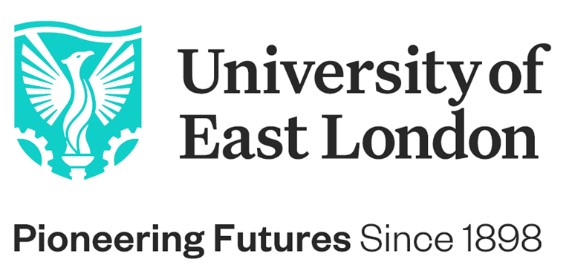 JOB DESCRIPTION Job Title:                STAMP Research Associate	 Service:                  To provide research assisting roles and services to the Centre for the study of States, Markets & People (STAMP)                            	 Grade:                     FSalary:       £33.41 per hour, £8,000 total	    	Post Type: 	Fixed Term 5 months 		 	   Campus:   University Square Stratford                                         	 		 Responsible to:   Professor Vasileios Fouskas (Project Lead)               	 Responsible for whom: Dr. Shampa Roy-Mukherjee (Interim Dean, RDSBL and Co-Director of STAMP) Liaison with:  Professor Vasileios Fouskas (Director of STAMP     	 Never Not Moving ForwardBuild your career, follow your passion, be inspired by our environment of success. #BeTheChangeThe University of East London is one of the most diverse and vibrant universities in the global capital. Our pioneering and forward-thinking vision is making a positive and significant impact to the communities we serve, inspiring both our staff and students to reach their full potential. Born in 1898 to serve the skills needs of the 2nd industrial revolution, the University of East London has commenced Year 3 of its transformational 10-year Vision 2028 strategic plan led by our Vice-Chancellor & President, Professor Amanda Broderick, to advance Industry 4.0 careers-1st education. We have a clear route-map to provide a springboard for the jobs and opportunities of the future; drive diversity in the 4.0 talent pipeline - working in partnership to promote talent wherever it is found; and to create an inclusive and sustainable, green future. We are looking for forward-thinking, innovative, curious, high-energy, self-aware people who are passionate about making a positive difference and who will thrive in an inclusive and diverse University community who are never not moving forwards. As one of the most socially inclusive and international Universities and comprising one of the most diverse staff populations in the UK (50% of our professoriate identify from black or minority ethnic backgrounds), we are hugely proud of our track record in reducing inequalities (ranked 1st in the UK & 2nd globally, Times Higher Education Global Impact Rankings, 2020) and our commitment to equality, diversity and inclusion is at the heart of Vision 2028. We are building an environment of success where colleagues are supported to achieve, and our community can flourish and thrive. We are an accredited Investors in People Award Institution and have achieved the Investors in People Health and Wellbeing Award. With Athena Swan Awards and being one of a small number of Universities to have achieved the Race Equality Charter Award, we continue on our journey to address and reduce barriers to opportunity. So, if you are looking to build your career in a dynamic, inclusive and performance-focused team and are inspired by our environment and drive for success, we want you to apply to join the University of East London. We are looking for inspirational individuals who have a passion to make a positive difference to people and planet, creating a more sustainable future for everyone.Job PurposeTo undertake directed research activity on “Turkish sub-imperialism in the greater Eastern Mediterranean region: Issues and Solutions” as part of a research team and under the direction of Professor Vasileios Fouskas, Co-Director of STAMP (Centre for the Study of States, Markets & People), as Principal Investigator.To consolidate work and records, produced by others within the project.To contribute to the delivery of a project by providing related research and administrative support in relation to project deliverables.Project descriptionThe objective is to examine the economic, political and business drivers of Turkey’s neo-expansionist policy in the greater Mediterranean region (Eastern Mediterranean, the Balkans, Syria, Iraq and the Caucasus/Central Asia), which are often characterised by Turkey’s political leadership as “strategic autonomy”, whereas the relevant scholarly literature calls “sub-imperialism”. The key focus will be the Eastern Mediterranean due to the new discoveries of oil and gas fields around the island state of Cyprus and Greece’s island of Crete and the Western oil and gas companies involved in the extraction of hydrocarbons. In this context, the dispute between Greece, Turkey and Cyprus concerning the delimitation of Exclusive Economic Zones and Continental Shelf can also be examined. As the challenges and issues involved are of international nature (in Syria and the Caucasus, for example, Russia is also directly involved), the successful candidate will have to delve into strategic assessments and critical analysis of the data and the various findings, without subsiding the key research objective, which is the political economy of Turkey’s neo-expansionist tendency in the region, which is directly related to the issue of competitiveness of Turkey’s firms and capital operating inside and outside TurkeyDeliverablesCollection of economic and business data concerning Turkey and its sheer competitors in the greater Eastern MediterraneanRegional and international analysis of the political and economic situation in the greater Eastern Mediterranean and how the crisis in Ukraine impacts the region as well as Turkey’s behaviour and its business elementProducing a list with bullet points of the key empirical finding that define Turkish sub-imperialism in the region of the greater Eastern Mediterranean Production of a draft analytical paper of about 20,000 words whose copyright rests with UEL and Professor Vasileios FouskasProduction of a short briefing paper (2 pages) as an Appendix of the risk management issues involved in the governance of tensions in the greater Mediterranean region, especially vis-a-vis the crisis in Ukraine and the so-called “neutrality” of Turkey in the conflictMain ResponsibilitiesUndertake research as directed, including data collection and assistance with data analysis.Maintain accurate, complete, and timely data and records in accordance with the appropriate protocol(s).Consolidate work and records, produced by others within the project(s).Assist with dissemination of research findings.Contribute to the day-to day administrative management of the project.To support the Principal Investigator in liaising with colleagues from project partners as required.Prepare documentation, for example, Research Ethical Governance, and associated paperwork including consent, participant information sheets, etc.Contribute to the development of best practice guidelines and the design and delivery of education and/or professional practice activities in related subject areas. Contribute to grant applications, publications, and the dissemination of findings as appropriate. Attend and participate in team meetings and committees as appropriate.Undertake personal and professional development activities in line with agreed appraisal and development programme to enhance personal knowledge and contribution to relevant activities. Person SpecificationEDUCATION QUALIFICATIONS AND ACHIEVEMENTS:  Essential criteria  A first degree in relevant subject areas.Knowledge and experience of qualitative research designs and methodsUnderstanding of and ability to apply necessary research methodologies as appropriate.Knowledge and experience of quantitative research methods including use of Stata, eViews, SPSSEvidence of research skillsDesirable criteria  Evidence of research skills Relevant experience of research in development/macroeconomicsSKILLS AND ABILITIES Essential criteria  Excellent interpersonal skills	Ability to work well both as team member and on own initiative	Research and writing skills to a publishable standard	Highly motivated to work in subject areaFlexible, adaptable with strong team working skillsDesirable criteria  Able to communicate well at all levels both internally and with external agencies	Able to identify research and enterprise activities relevant to research communityApplicants should submit: (a) a one page cover letter outlining how your experience is relevant to the proposed project and how you can contribute to the project.(b) CV